Supplemental File S1. Nasal cavity (green) and paranasal sinuses (blue) of the African penguin (Spheniscus demersus). The photographs show a longitudinal median section of the skull (A) and the rostro-caudal (B) and caudo-rostral view (C) of a transverse section at the base of the bill (at the height indicated by the grey arrow). Legend: ophthalmic sinuses (OS), lacrimal sinuses (LS), suborbital sinuses (SS), antorbital sinuses (AS).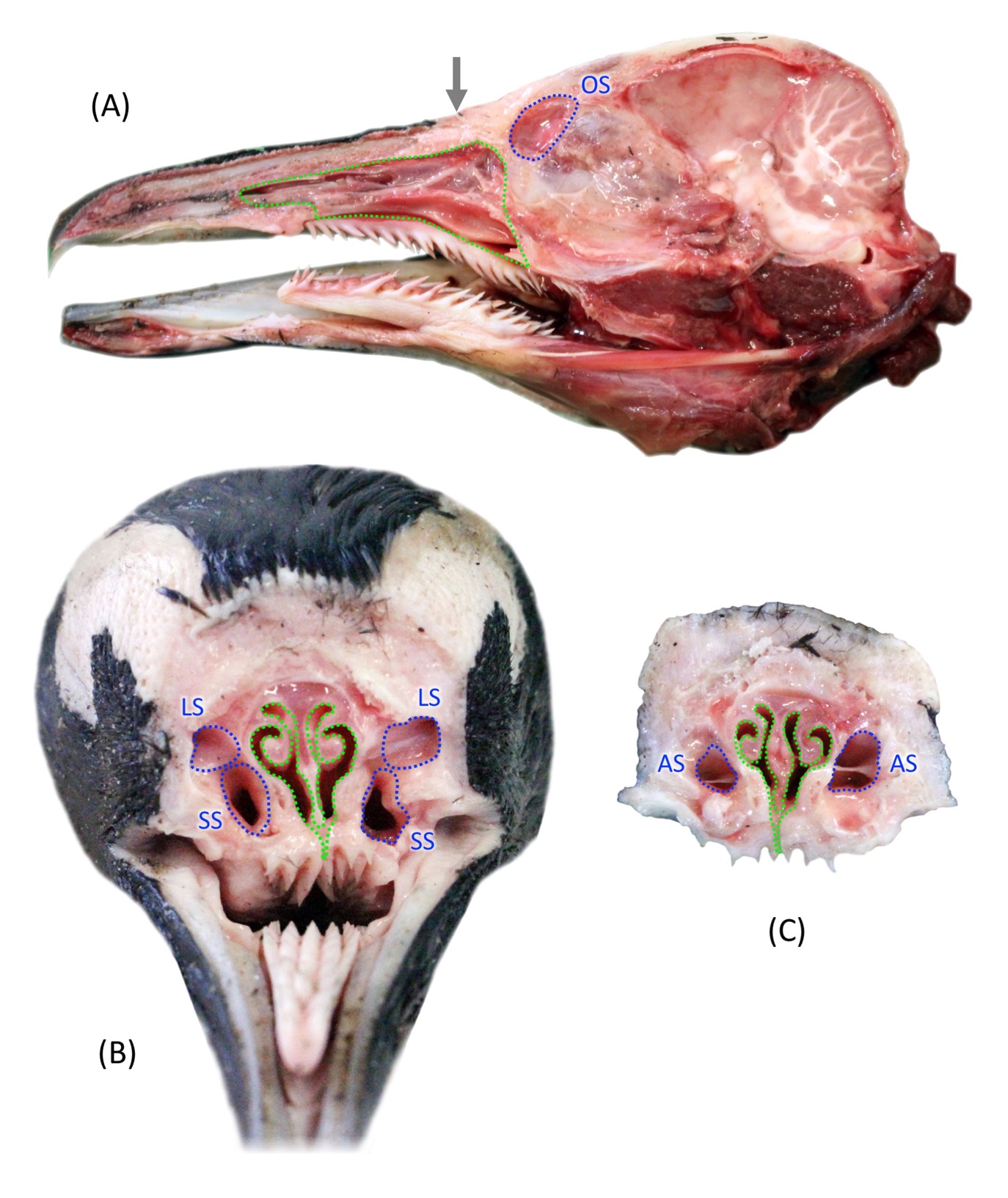 